Publicado en España el 14/08/2023 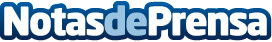 Cómo instalar un panel de ocultación en el jardín, según NeotureNeoture, líder en el mercado de maderas tecnológicas sin mantenimiento para exterior, comparte información útil sobre cómo los propietarios de viviendas pueden instalar de forma independiente un panel de ocultación en sus jardines. En este artículo, la empresa ofrece una guía detallada y paso a paso para ayudar a los propietarios a mejorar su privacidad y embellecer sus espacios al aire libre, aprovechando la versatilidad y la durabilidad de los paneles de ocultaciónDatos de contacto:J.BAUTISTA677326825Nota de prensa publicada en: https://www.notasdeprensa.es/como-instalar-un-panel-de-ocultacion-en-el Categorias: Jardín/Terraza Servicios Técnicos Hogar http://www.notasdeprensa.es